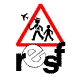 Association de soutien au Collectif enfants étrangers6 Place de la Manu 44000 NANTESMANDATJe soussigné-e Mr/Mme…...................................................demeurant : ….......................................................................donne pouvoir à Mr/Mme : …..........................................................Afin de me représenter à l'Assemblée générale annuelle de l'association de soutien au Collectif Enfants Etrangers Citoyens Solidaires, qui se tiendra le 9 janvier 2019 à partir de 18 H à la Manufacture des Tabacs 10bis boulevard de Stalingrad à Nantes, afin de délibérer et prendre part au vote en mes lieu et place, sur les questions posées à l'ordre du jourFait àLesignature du mandant et du mandataireCollectif enfants étrangers citoyens solidaires 6 Place de Manu 44000 Nantesadresse mail : ceecs44@gmail.comsite : http://enfantsetrangers.hatetfort.com